ÖRÜNTÜNÜN KURALINI BELİRLE, SONRA UYGUN ŞEKİLLERİ BOŞ KUTULARA ÇİZ.AABCA123123++==++??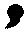 ??